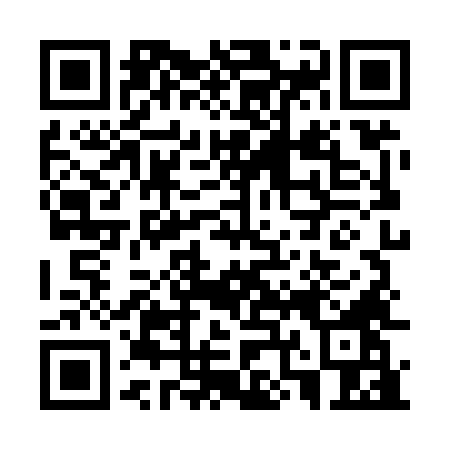 Ramadan times for Australind, AustraliaMon 11 Mar 2024 - Wed 10 Apr 2024High Latitude Method: NonePrayer Calculation Method: Muslim World LeagueAsar Calculation Method: ShafiPrayer times provided by https://www.salahtimes.comDateDayFajrSuhurSunriseDhuhrAsrIftarMaghribIsha11Mon4:504:506:1412:273:596:406:407:5912Tue4:514:516:1412:273:586:396:397:5713Wed4:524:526:1512:273:576:376:377:5614Thu4:534:536:1612:263:576:366:367:5515Fri4:534:536:1712:263:566:356:357:5316Sat4:544:546:1812:263:556:346:347:5217Sun4:554:556:1812:253:546:326:327:5018Mon4:564:566:1912:253:536:316:317:4919Tue4:574:576:2012:253:536:306:307:4720Wed4:584:586:2112:253:526:286:287:4621Thu4:584:586:2112:243:516:276:277:4522Fri4:594:596:2212:243:506:266:267:4323Sat5:005:006:2312:243:496:246:247:4224Sun5:015:016:2312:233:486:236:237:4125Mon5:025:026:2412:233:486:226:227:3926Tue5:025:026:2512:233:476:206:207:3827Wed5:035:036:2612:233:466:196:197:3628Thu5:045:046:2612:223:456:186:187:3529Fri5:055:056:2712:223:446:166:167:3430Sat5:055:056:2812:223:436:156:157:3231Sun5:065:066:2912:213:426:146:147:311Mon5:075:076:2912:213:416:126:127:302Tue5:085:086:3012:213:406:116:117:283Wed5:085:086:3112:203:396:106:107:274Thu5:095:096:3112:203:396:086:087:265Fri5:105:106:3212:203:386:076:077:256Sat5:115:116:3312:203:376:066:067:237Sun5:115:116:3412:193:366:056:057:228Mon5:125:126:3412:193:356:036:037:219Tue5:135:136:3512:193:346:026:027:2010Wed5:135:136:3612:183:336:016:017:18